ВЕГРНвключено более1,4 млнданных о границахВ минувшем году Федеральная кадастроваяпалата Росреестравнесла в ЕГРНболее 1,4 млн сведений о границах всех земельных участков Российской ФедерацииВ 2020 году в рамках реализации комплексного плана по наполнению Единого государственного реестра недвижимости (ЕГРН)необходимыми сведениямибыло внесено в реестр более 1,4 млнсведений о границах всех земельных участков Российской Федерации, что на 3,9% больше показателей аналогичного периода прошлого года.Всего по состоянию на 1 января 2021 года в реестре недвижимостисодержится более 37,7 млн данных о границах всех земельных участков.В минувшем году Росреестр утвердил и приступил к реализации «федеральной дорожной карты» по наполнению ЕГРН точными сведениями о границах между субъектами Российской Федерации, границах муниципальных образований, населенных пунктови границах земельных участков. Наличие этих сведений в реестре существенно влияет на формирование консолидированных бюджетов регионов по имущественным налогам и сборам, а также обеспечивает защиту прав собственников при реализации инвестиционных и инфраструктурных проектов.Также от качества и полноты сведений, внесенных в реестр, напрямую зависит инвестиционная, экономическая и социальная привлекательность регионов.Доля границ между регионами России в ЕГРН составила 38%По итогам 2020 года в ЕГРН содержатся сведения о 144 из 378 границ между субъектами Российской Федерации, что составляет 38% от их общего числа.
За прошедший год в реестр недвижимости внесены сведения о региональных границах Московской, Воронежской, Орловской, Рязанской, Ярославской, Курганской, Свердловской, Тюменской, Челябинской, Пензенской и Саратовской областей, Ненецкого автономного округа и Красноярского края.«Установлениеграниц и внесение сведений о границах в ЕГРН способствует эффективному управлению территориями и земельными ресурсами регионов, позволяет планировать доходы бюджетов от арендной платы и уплаты земельного налога, а также увеличивает инвестиционную привлекательность субъектов России», –прокомментировалазаместитель директора Федеральной кадастровой палаты Росреестра Марина Семенова.В Центральном федеральном округе внесено 37 из 94 границ, Северо-Западном – 10 из 42 границ, Южном – 9 из 24 границ, Приволжском – 21 из 79 границ, Уральском – 27 из 29 границ, Сибирском – 14 из 48 границ, Дальневосточном – 21 из 35 границ,Северо-Кавказском– 5 из 27 границ.В ЕГРН содержатся сведения о границах 73,7% муниципальных образованийВ 2020 году в ЕГРН были внесены сведения о границах 1 680 муниципальных образований. Общее число муниципальных образований в реестре составило 15 372, тогда как всего в России ихнасчитывается 20 859. Таким образом, на начало 2021 года ЕГРН содержит сведения о 73,7% границ муниципальных образований.Ленинградская, Тульская, Свердловскаяобласти, Ханты-Мансийский АО,Республики Северная Осетия-Алания иЧечняпополнили в минувшем годусписок регионов, которыми обеспечено100 % внесение в ЕГРН сведений о границах муниципальных образований. Также завершаются работы по наполнению уточненными сведениями реестра границ в республиках Бурятия, Коми,Башкортостан и Хакасия, в Хабаровском крае, а также в Мурманской, Самарской, Белгородской, Волгоградской и Калужской областях.Сведения о границах более 50 тысяч населенных пунктоввнесены в ЕГРН В 2020 году Федеральная кадастровая палата внесла в ЕГРН сведения о границах9 459 населенных пунктов. На данный момент всего в реестре недвижимости содержатся данные о 55 592 границах населенных пунктов, что составляет 35,8% от общего числа. Всего в стране насчитывается более 155 тысяч населенных пунктов.Наилучшие показатели по долесведений о границах населенных пунктов, внесенных в ЕГРН, представляютЧувашская Республика– 99%, Белгородская область – 98,4%, Краснодарский край – 94,5%, Тюменская область – 94%, Республика Бурятия–89,7%, Алтайский край – 88%.Активная работа по конкретизации сведений о границах в прошедшем годувелась в Ленинградской области – здесь внесены сведенияограницах 547населенных пунктов. В Курской и Вологодской областях также внесены сведения в отношении болеечем 500таких границах, в Ярославской области и Удмуртской Республике – в отношении болеечем 400. Количество учтенных земельных участков увеличилось более чем на 1,1 млнВ 2020 году более 1,1 млн земельных участков были поставлены на учет в ЕГРН. Всего по данным на начало года в реестре недвижимости содержатся сведения более чем о 61 млн земельных участков, из них более половины (37,7 млн или 61,9%) – участки с установленными границами. Наибольшая доля земельных участков, которые имеют координатное описание границ в ЕГРН, принадлежит Еврейской автономной области (97,8%) и Ямало-Ненецкому автономному округу (93,8%), Магаданской области (94,6%), республикам Башкортостан (92,4%) и Татарстан (92,7%).В число регионов с наименьшей долей земельных участков с установленными границами вошлиКостромская (35,2%), Ульяновская(38,3%) иВологодская (40,5%)области,республикиИнгушетия (38,7%)иЧувашия (40,5%), а такжеКамчатский край (38%).«Уточнение границ земельных участков необходимо для соблюдения правовых режимов земельных участков и очень важно для социального и экономического развития регионов, для градостроительства, оценки бюджетных вложений и прогнозов инвестиций», – добавила Марина Семенова.СправочноСогласно действующему законодательству, функция установления границ между субъектами Российской Федерации играниц муниципальных образованийвозложена на региональные органы государственной власти.Администрации регионов обязаны согласовать между собой прохождение общей границы, подготовить пакет документов и передать его в Росреестр. Установление границ земельных участковпроисходит по инициативе владельцев участков.С этой целью достаточно обратиться к кадастровому инженеру, который поможет подготовить межевой план. После чего документы о проведенных работах передаются в Кадастровую палату. За внесение в ЕГРН сведений о границах объекта недвижимости плата не взимается.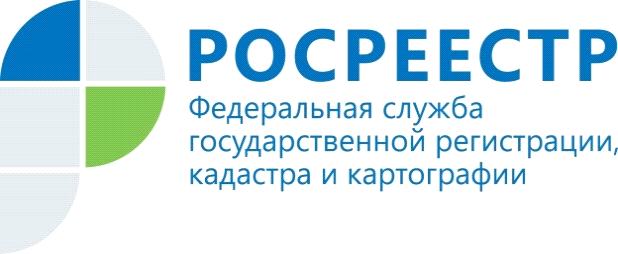 17марта 2021 г.